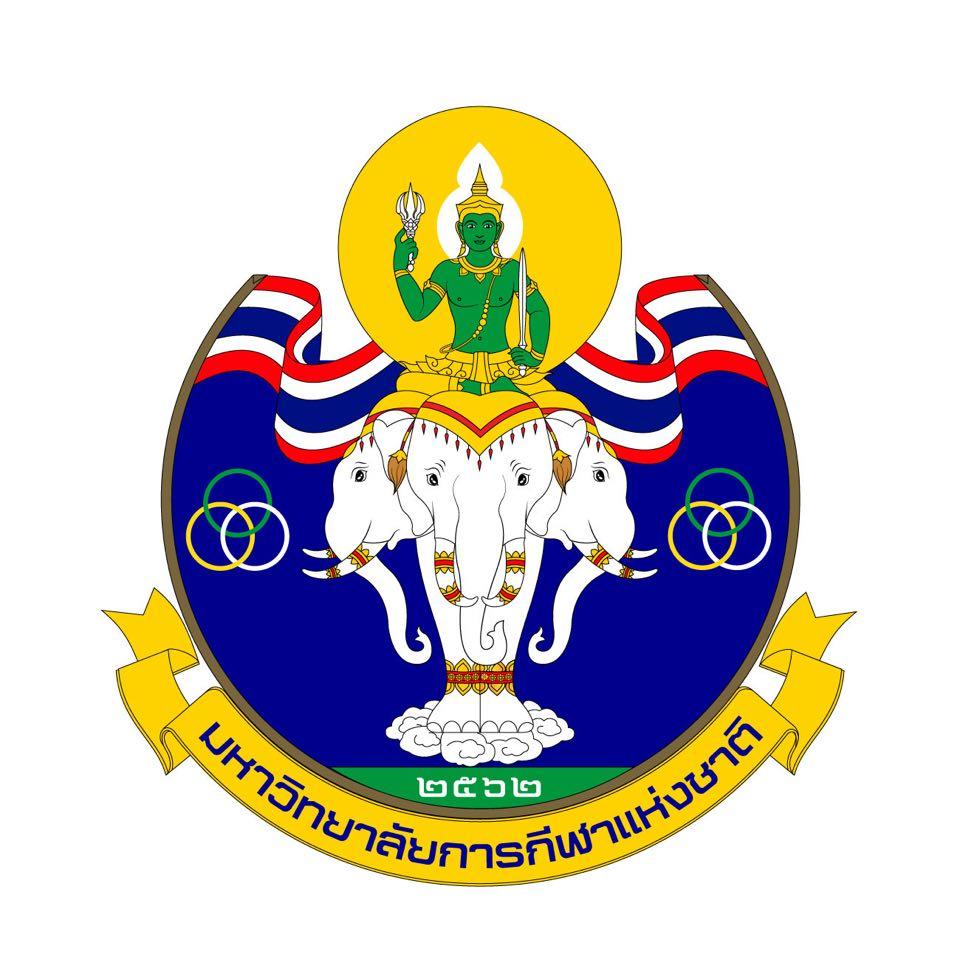 แบบรายงานการแก้ไขเพิ่มเติมโครงการวิจัย (Amendment Form)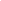 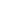 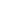 รหัสโครงการวิจัย: .........................................................................รหัสโครงการวิจัย: .........................................................................วันที่ได้รับการรับรอง: ....................................................................วันที่ยื่นแบบรายงานการแก้ไขเพิ่มเติมโครงการวิจัย: ........................................................วันที่ได้รับการรับรอง: ....................................................................วันที่ยื่นแบบรายงานการแก้ไขเพิ่มเติมโครงการวิจัย: ........................................................โครงการวิจัย เรื่อง: ....................................................................................................................................................................................... ..........................................................................................................................................................................................................................................................................................................................................................................................................................................................โครงการวิจัย เรื่อง: ....................................................................................................................................................................................... ..........................................................................................................................................................................................................................................................................................................................................................................................................................................................ชื่อหัวหน้าโครงการวิจัย: ..............................................................................................................................................................................ชื่อหัวหน้าโครงการวิจัย: ..............................................................................................................................................................................หน่วยงาน: ..................................................................................................โทรศัพท์:  ..........................................................................โทรสาร: ......................................................................................................อีเมล์: .................................................................................เหตุผลในการขอแก้ไขเพิ่มเติมโครงการวิจัย...........................................................................................................................................................................................................................................................................................................................................................................................................................................................................................................................................................................................................................................................................................................................................................................................................................................................................................................................................................................................................................................................................................................................................................................................................................................................................................................................................................................................................................................................................................................................................................................................................เหตุผลในการขอแก้ไขเพิ่มเติมโครงการวิจัย...........................................................................................................................................................................................................................................................................................................................................................................................................................................................................................................................................................................................................................................................................................................................................................................................................................................................................................................................................................................................................................................................................................................................................................................................................................................................................................................................................................................................................................................................................................................................................................................................................รายงานการแก้ไขเพิ่มเติมโครงการวิจัย (ใส่เครื่องหมาย √ ในช่องรายการแก้ไขเพิ่มเติม)⬜ เอกสารชี้แจงผู้เข้าร่วมโครงการวิจัย / เอกสารแสดงความยินยอมของผู้เข้าร่วมโครงการวิจัย :แก้ไขฉบับรับรองครั้งที่ ...................  วันที่รับรอง .............................................................................................................
(แนบเอกสารชี้แจงผู้เข้าร่วมโครงการวิจัย/เอกสารแสดงความยินยอมของผู้เข้าร่วมโครงการวิจัยฉบับที่แก้ไขแล้ว)⬜ โครงการวิจัย : แก้ไขฉบับรับรองครั้งที่ ................... วันที่รับรอง ..................................................................................(แนบโครงการวิจัยฉบับที่แก้ไขแล้ว)⬜ เปลี่ยนแปลงผู้วิจัย (แนบประวัติผู้วิจัยคนใหม่)⬜ มีการค้นพบข้อมูลทางวิชาการใหม่ที่ต้องชี้แจงผู้เข้าร่วมโครงการวิจัย⬜ เปลี่ยนประกาศ/ จดหมายเชิญชวนเข้าร่วมโครงการวิจัย ⬜ เปลี่ยนชื่อเรื่อง (แนบเอกสารแสดงความยินยอมที่เปลี่ยนชื่อใหม่)ชื่อเรื่องใหม่: .......................................................................................................................................................................................................................................................................................................................................................................................................................................................................................................................................................................................................................................................................................⬜ เปลี่ยนผู้วิจัย (แนบเอกสารแสดงความยินยอม ประวัติผู้วิจัย บันทึกการอบรมจริยธรรม หรือหนังสือจากผู้ให้ทุน)  ชื่อนักวิจัยที่เพิ่ม: ................................................................... ชื่อนักวิจัยที่ถอดออก: ...................................................................⬜ เปลี่ยนผู้ให้ทุน: (แนบเอกสารแสดงความยินยอมใหม่) ชื่อผู้ให้ทุนใหม่: ......................................................................... ชื่อผู้ให้ทุนที่ถอดออก: .................................................................                                                                      ลงนาม .....................................................................                                                                               (.....................................................................)                                                                        วันที่ ..........................................................................                                                    รายงานการแก้ไขเพิ่มเติมโครงการวิจัย (ใส่เครื่องหมาย √ ในช่องรายการแก้ไขเพิ่มเติม)⬜ เอกสารชี้แจงผู้เข้าร่วมโครงการวิจัย / เอกสารแสดงความยินยอมของผู้เข้าร่วมโครงการวิจัย :แก้ไขฉบับรับรองครั้งที่ ...................  วันที่รับรอง .............................................................................................................
(แนบเอกสารชี้แจงผู้เข้าร่วมโครงการวิจัย/เอกสารแสดงความยินยอมของผู้เข้าร่วมโครงการวิจัยฉบับที่แก้ไขแล้ว)⬜ โครงการวิจัย : แก้ไขฉบับรับรองครั้งที่ ................... วันที่รับรอง ..................................................................................(แนบโครงการวิจัยฉบับที่แก้ไขแล้ว)⬜ เปลี่ยนแปลงผู้วิจัย (แนบประวัติผู้วิจัยคนใหม่)⬜ มีการค้นพบข้อมูลทางวิชาการใหม่ที่ต้องชี้แจงผู้เข้าร่วมโครงการวิจัย⬜ เปลี่ยนประกาศ/ จดหมายเชิญชวนเข้าร่วมโครงการวิจัย ⬜ เปลี่ยนชื่อเรื่อง (แนบเอกสารแสดงความยินยอมที่เปลี่ยนชื่อใหม่)ชื่อเรื่องใหม่: .......................................................................................................................................................................................................................................................................................................................................................................................................................................................................................................................................................................................................................................................................................⬜ เปลี่ยนผู้วิจัย (แนบเอกสารแสดงความยินยอม ประวัติผู้วิจัย บันทึกการอบรมจริยธรรม หรือหนังสือจากผู้ให้ทุน)  ชื่อนักวิจัยที่เพิ่ม: ................................................................... ชื่อนักวิจัยที่ถอดออก: ...................................................................⬜ เปลี่ยนผู้ให้ทุน: (แนบเอกสารแสดงความยินยอมใหม่) ชื่อผู้ให้ทุนใหม่: ......................................................................... ชื่อผู้ให้ทุนที่ถอดออก: .................................................................                                                                      ลงนาม .....................................................................                                                                               (.....................................................................)                                                                        วันที่ ..........................................................................                                                    แบบสรุปการแก้ไขเพิ่มเติมโครงการวิจัยแบบสรุปการแก้ไขเพิ่มเติมโครงการวิจัยแบบสรุปการแก้ไขเพิ่มเติมโครงการวิจัยแบบสรุปการแก้ไขเพิ่มเติมโครงการวิจัยเดิม………………………เดิม………………………ใหม่………………………ใหม่………………………หน้า/บรรทัดเอกสารเดิม / คำแนะนำหน้า/บรรทัดการปรับแก้ไข / ตอบคำแนะนำ